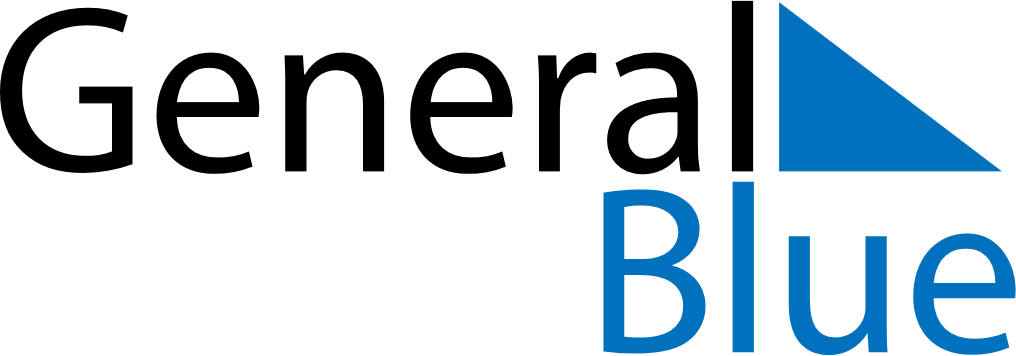 2024 - Q1Guyana2024 - Q1Guyana2024 - Q1Guyana2024 - Q1Guyana2024 - Q1Guyana2024 - Q1Guyana January 2024 January 2024 January 2024SundayMondayMondayTuesdayWednesdayThursdayFridaySaturday1123456788910111213141515161718192021222223242526272829293031 February 2024 February 2024 February 2024SundayMondayMondayTuesdayWednesdayThursdayFridaySaturday12345567891011121213141516171819192021222324252626272829 March 2024 March 2024 March 2024SundayMondayMondayTuesdayWednesdayThursdayFridaySaturday123445678910111112131415161718181920212223242525262728293031Jan 1: New Year’s DayFeb 23: Republic DayMar 25: PhagwahMar 29: Good Friday